Инструкция по подписанию контракта на электронной площадке «Сбербанк-АСТ»1. В браузере открываем главную страницу ЭТП ЗАО Сбербанк-АСТ, расположенную по адресу: www.sberbank-ast.ru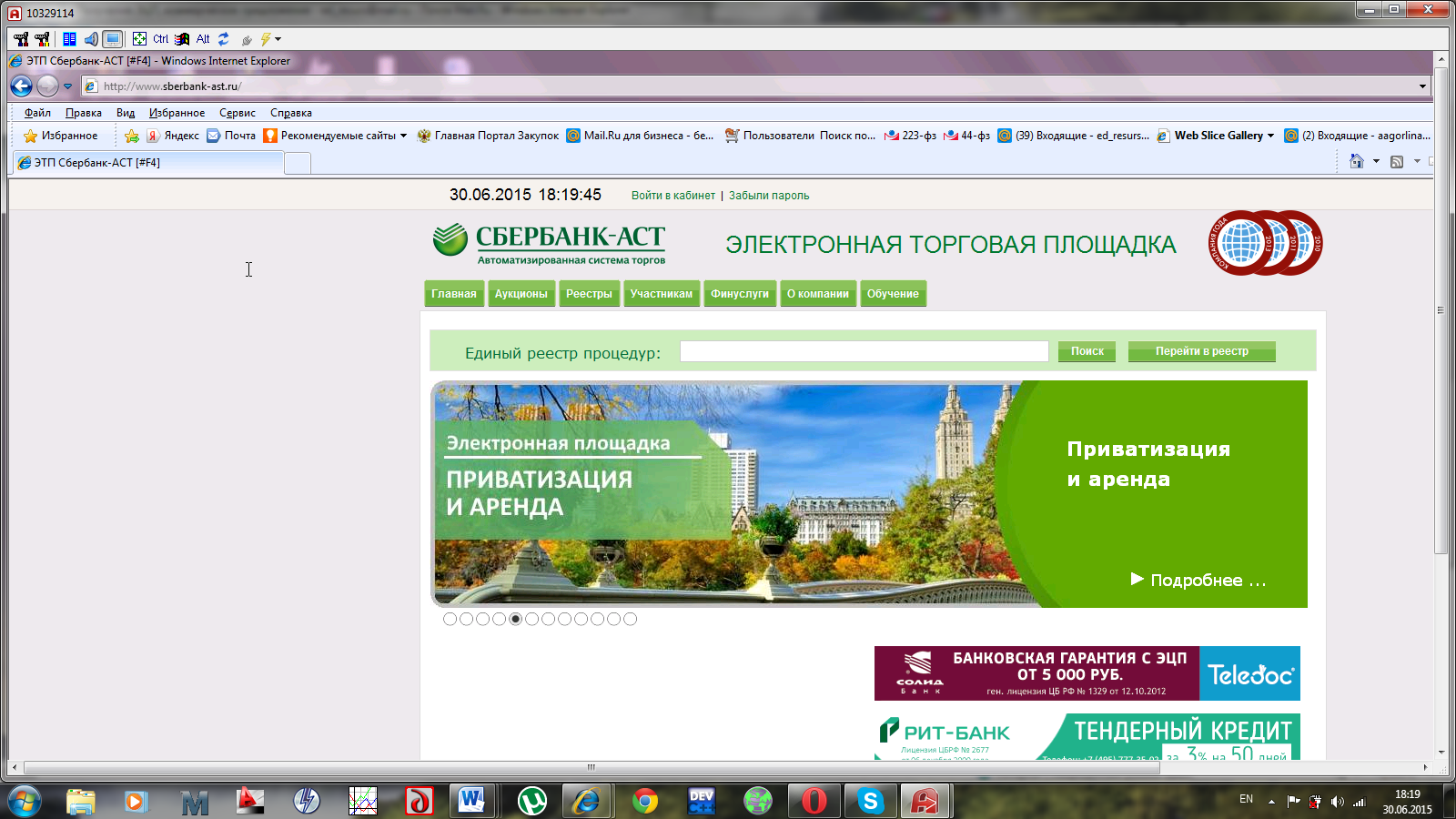 2. Наводим курсор мыши на гиперссылку «Войти в кабинет» и нажимаем на нее левой кнопкой мыши.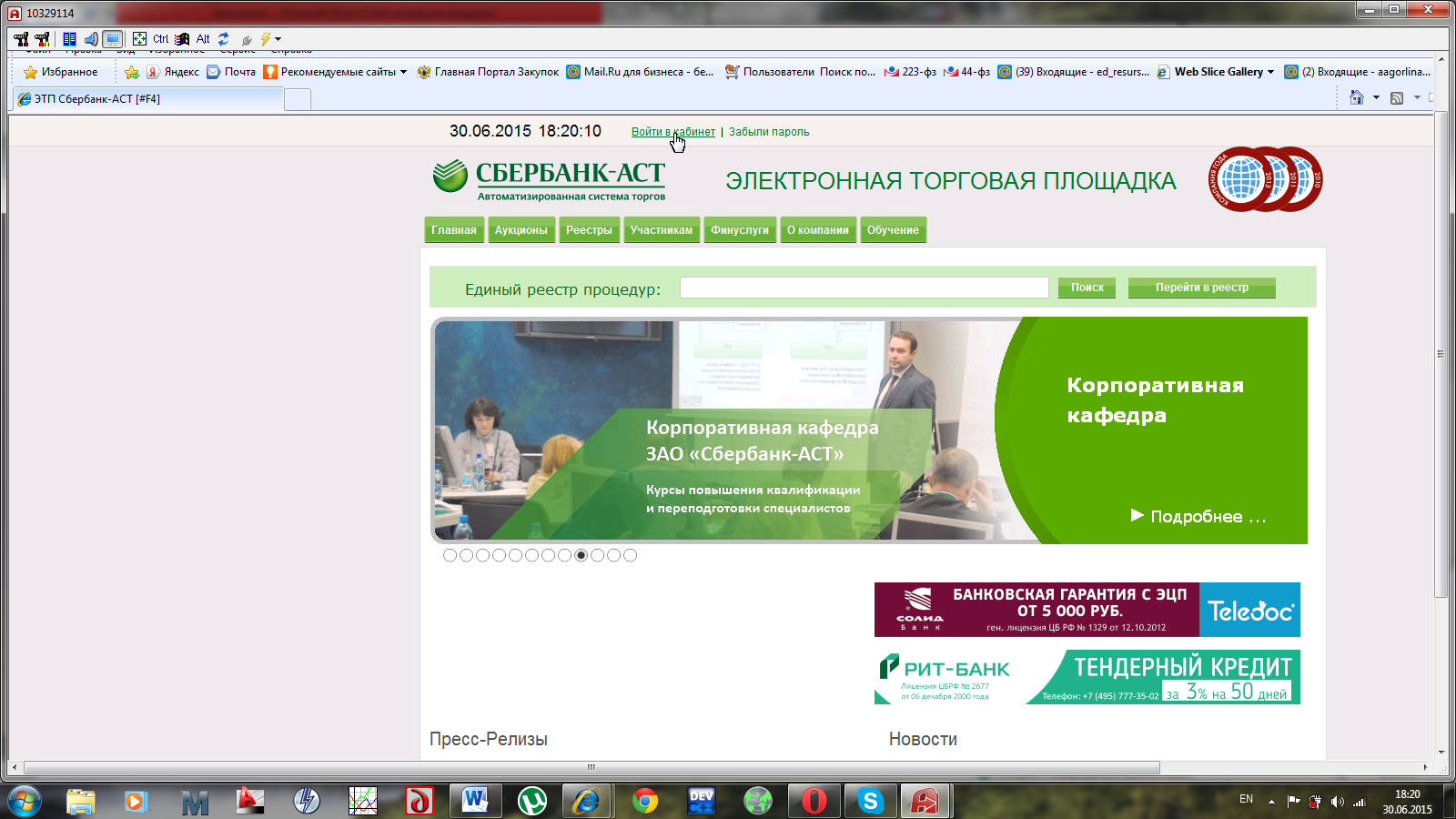 3. Выбираем сертификат пользователя.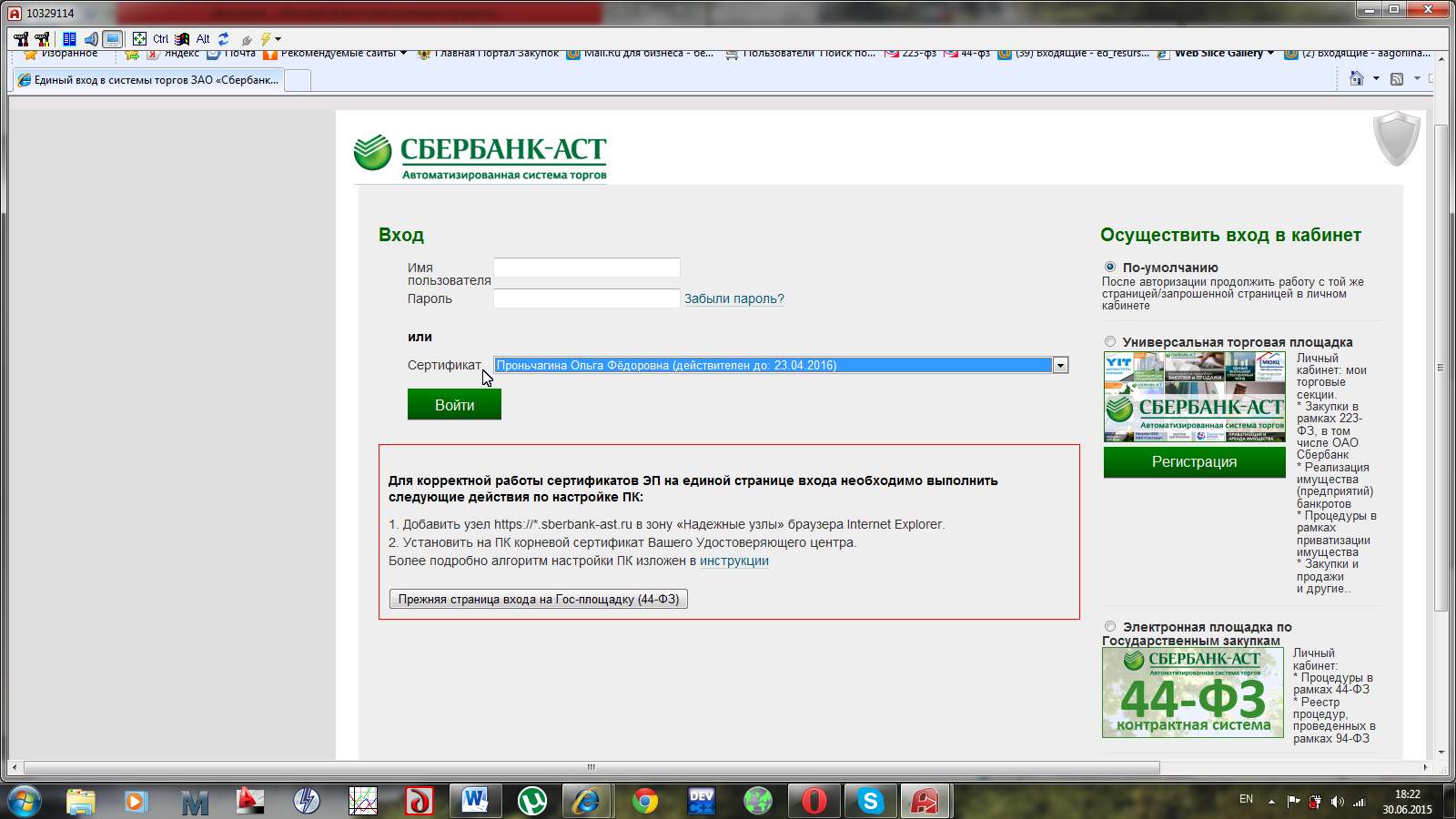 4. Выбираем «Электронная площадка по государственным закупкам».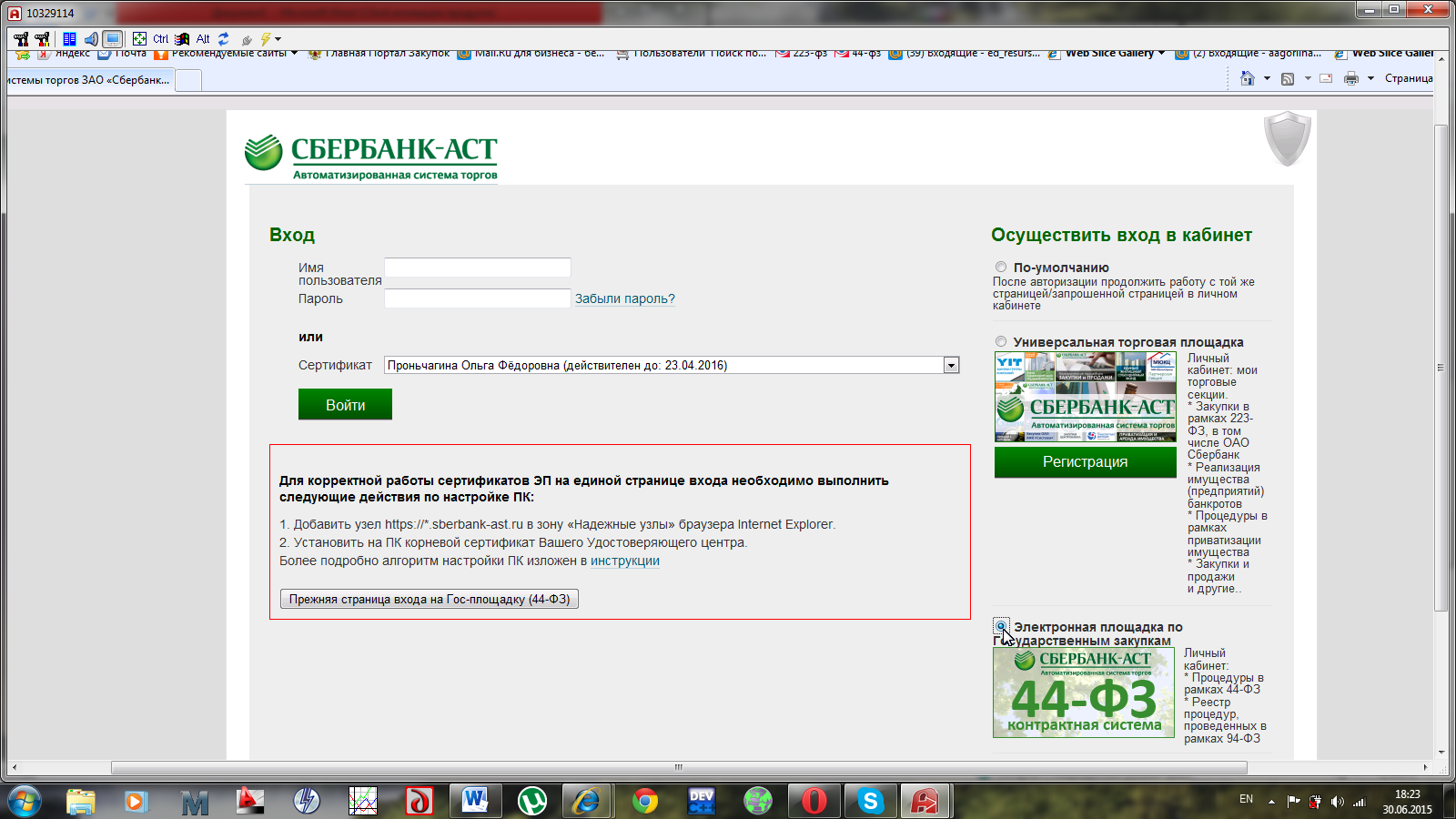 5. Нажимаем на кнопку «Войти».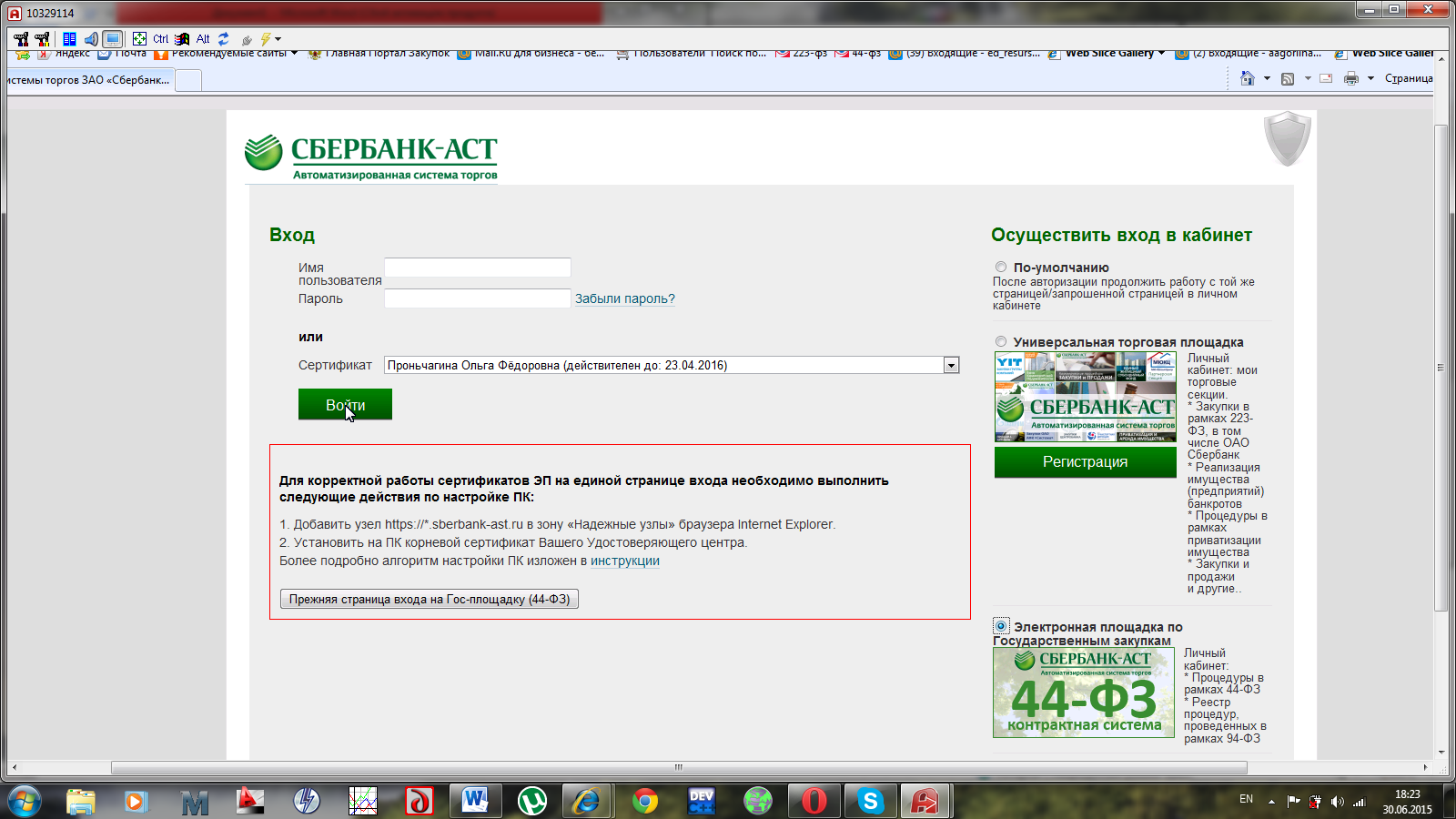 6. В Личном кабинете в горизонтальном меню выбираем вкладку «Контракты»-«Контракты заказчика»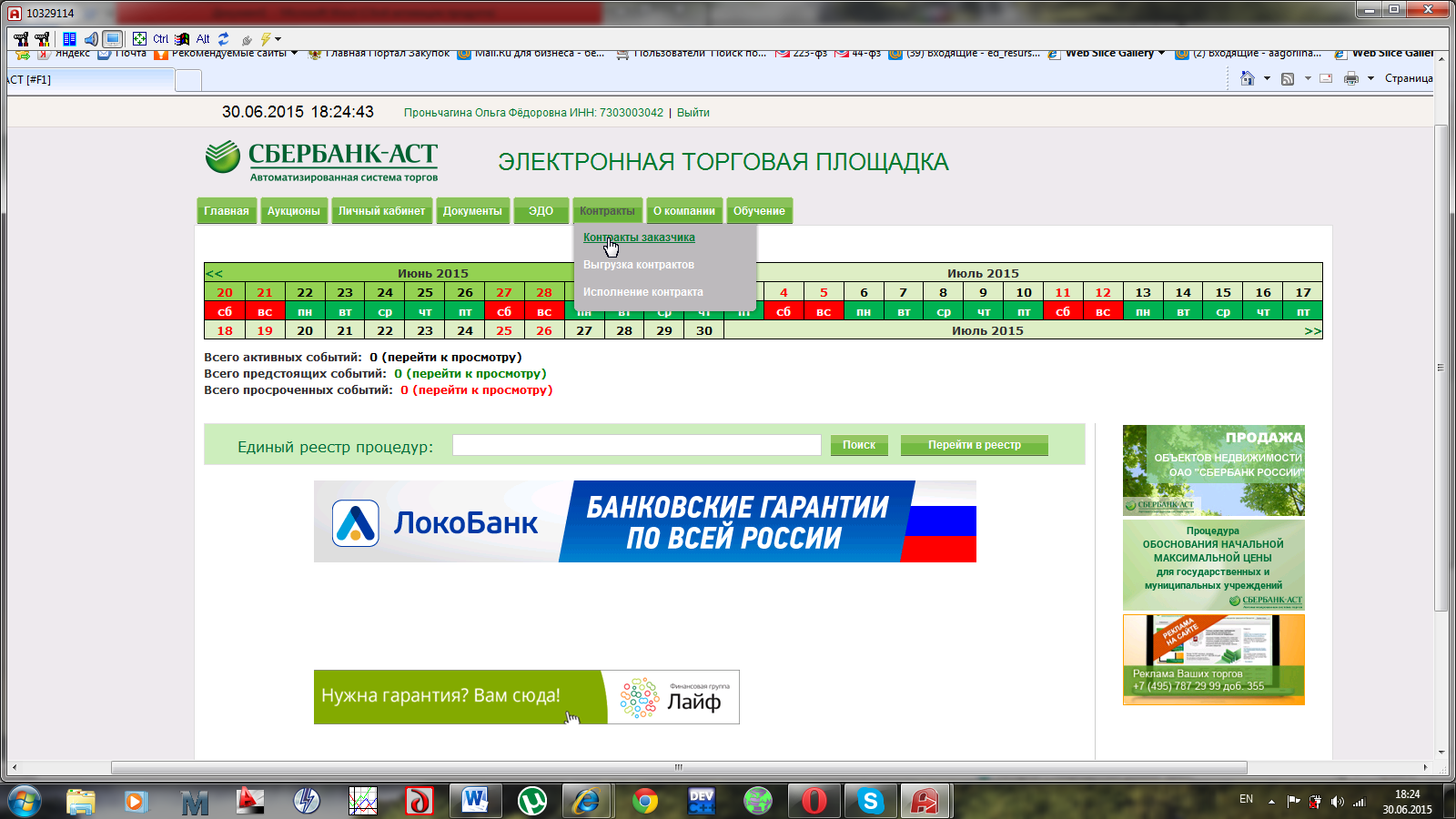 7. Для открытия карточки контракта нажимае на пиктограмму «Информация»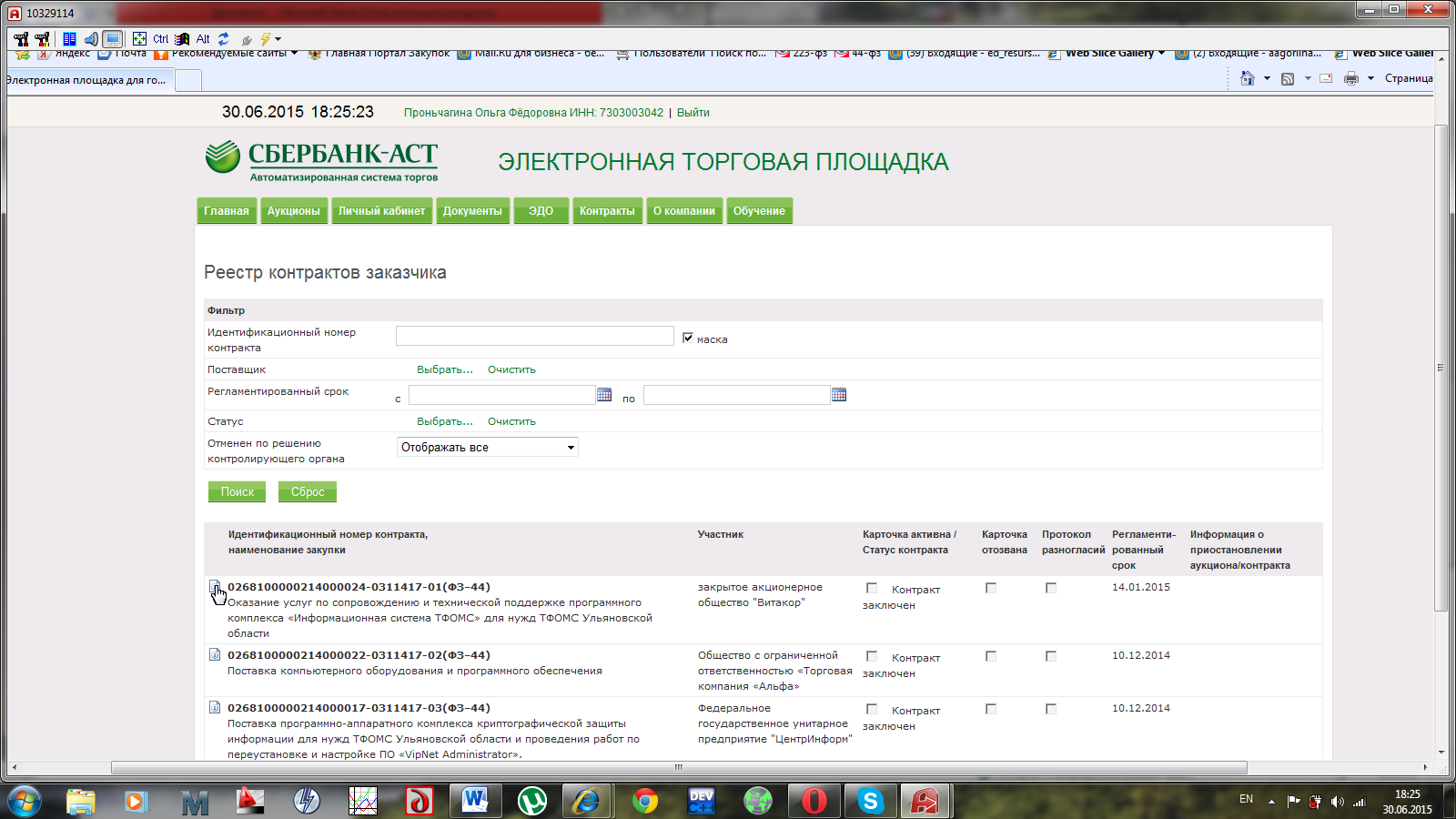 8. В открывшемся окне заказчик может просмотреть «События в хронологическом порядке», т. е. дату формирования карточки контракта, и регламентные сроки её направления участнику. Красным цветом выделено событие, которое необходимо выполнить в регламентированный срок.Иными словами: «красная надпись» на рисунке означает, что заказчик должен в срок до 30.03.2015 23:59 направить проект контракта учатнику закупки.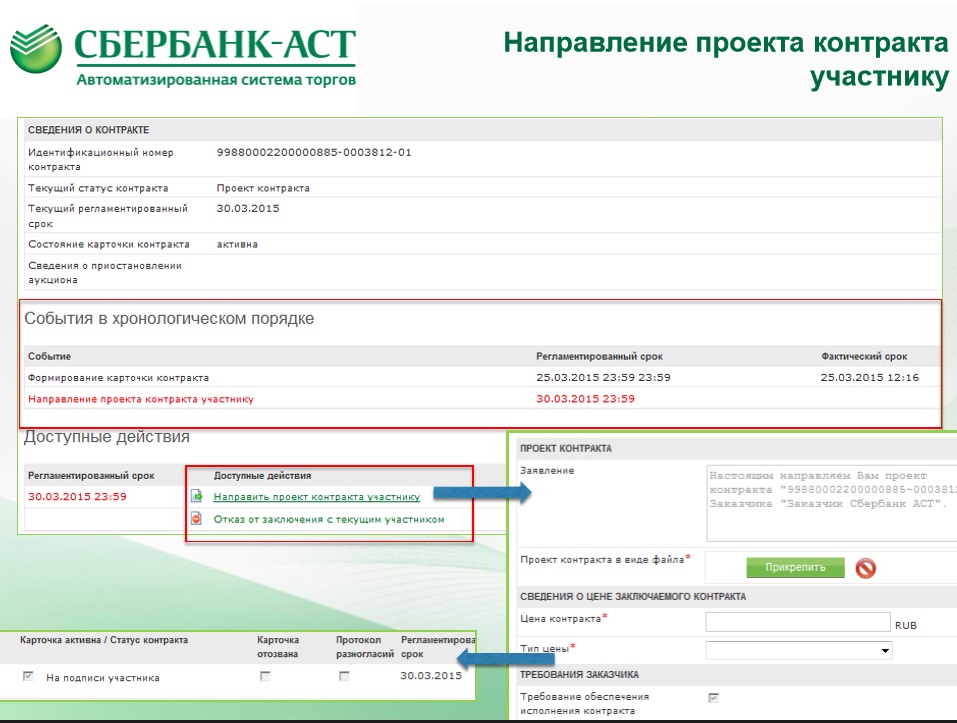 9. Для направления проекта контракту участнику, заказчику необходимо нажать на гиперссылку «Направить проект контракта участнику» в разделе «Доступные действия» 10. Откроется новое окно «Проект контракта», в котором заказчик  прикрепляет заранее заполненный контракт в формате .doc, .docx (документ Microsoft Word). Контракт для заполнения берется из аукционной документации, размещенной на сайте zakupki.gov.ru уполномоченным органом вместе с извещением о проведении закупки. Кроме того заказчику необходимо заполнить поля, отмеченные звездочкой, а именно: «Цена контракта» (указана в протоколе подведения итогов), «Тип цены» (как правило указывается тип цены «Контракт», но в случае перехода в процессе аукциона через 0 (т.е цена была снижена до 0 и торги начались на повышение за право заключения контракта), тогда заказчик должен указать тип цены «Право заключения контракта»)После заполнения всех полей, необходимо нажать на кнопку «Подписать и отправить». «Контракт заключен» - контракт подписан с двух сторон, единственное доступное действие: «Расторгнуть контракт»«Обработан протокол разногласий. Карточка отозвана» - Обработан протокол разногласий. Доступные В разделе «Доступные действия» кроме  «Направления проекта контракта участнику» доступны иные действия: «Обработать протокол разногласий», «Отказ от заключения контракта», «Расторгнуть контракт». Перечень вышеперечисленных доступных действий может изменяться в зависимости от «Статуса контракта»:«Проект контракта» - заказчик еще не направил контракт участнику. Доступные действия: «Направления проекта контракта участнику», «Отказ от заключения контракта».«На подписи участника» - заказчик направил контракт участнику, но участник ещё не подписал. Доступные действия: «Обработать протокол разногласий», «Отказ от заключения контракта».«Контракт подписан участником» - участник подписал контракт, но с момента публикации итогового протокола не прошло 10 дней, следовательно доступные действия для заказчика будут отсутствовать.«На подписи заказчика» - контракт подписан участником, но не подписан заказчиком. Доступные действия: «Обработать протокол разногласий», «Отказ от заключения контракта».действие по данной крточке будут отсутствовать, но сформируется автоматически новая карточка контракта со статусом «Проект контракта».11. Победитель электронного аукциона, с которым заключается контракт, в случае наличия разногласий по проекту контракта, направленному заказчиком, может направить протокол разногласий, в котором указывает что необходимо изменить в проекте контракта.Заказчик в свою очередь в разделе «Доступные действия» должен «Обработать протокол разногласий», прописав свое согласие или не согласие в доводами участника, прикрепив при этом необходимый документ.В любом случае предыдущая карточка контракта, после обработки протокола разногласий, будет отозвана и сформируется новая карточка контракта.Для направления вновь проекта контракта участнику, заказчику необходимо выполнить действия, описанные в п. 9 и 10 настоящей инструкции.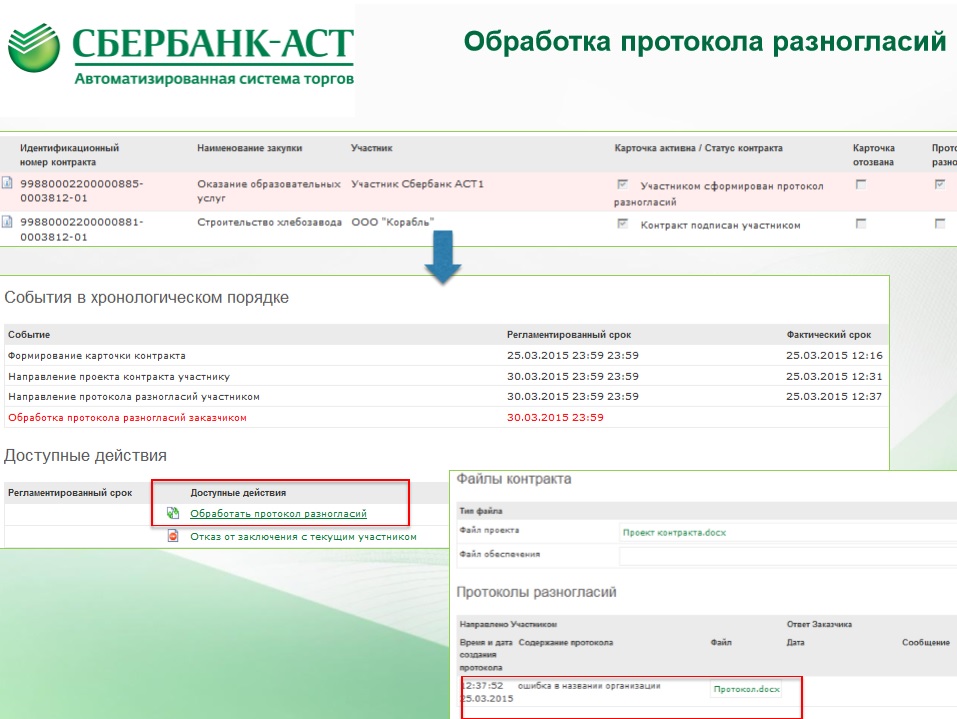 12. Заказчик так же может быть инициатором направления протокола разногласий участнику. Например, в проекте контракта, подписанном участником, отсутствует банковская гарантия, или банковская гарантия отсутствует в реестре банковский гарантий на официальном сайте zakupki.gov.ru. Так же при обноружении заказчиком любых ошибок в проекте контракта, опечаток, может быть обработан протокол разногласий на любом этапе подписания контракта.13. В случае, если статус контракта «Контракт подписан учатником» на странице «Контракты-Контракты заказчика» в личном кабинете при нажатии на пикторгамму «Информация», в «Событиях в хронологическом порядке», на открывшейся странице,  красным цветом выделено «Направление подписанного контракта заказчику 05.04.2015», подписание контракта заказчику будет доступно только после 05.04.2015 в течение 3-х рабочих дней.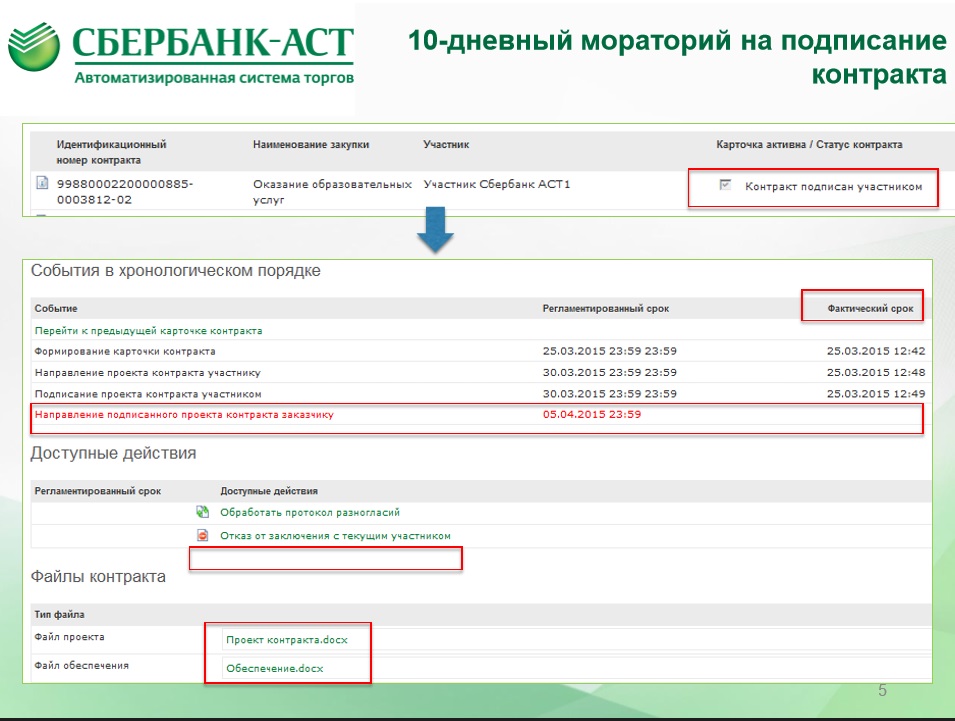 После подписания контракта на электронной торговой площадке с двух сторон, заказчик ОБЯЗАН опубликовать сведения о нем на официальном сайте zakupki.gov.ru. в течение 3-х рабочих дней.Для этих целей, государственные заказчики Самарской области (которые работают посредством автоматизированной информационной системы государственного заказа Самарской области  ПК WEB-торги-КС) обязаны сформировать сведения о контракте (об изменении контракта), об исполнении контракта в ПК WEB-торги-КС, в соответствии с руководством: http://www.webtorgi.samregion.ru/Show/Category/17?ItemId=342Формирование сведений напрямую на ООС такими заказчиками – влечет за собой их отклонение и блокировку. http://webtorgi.samregion.ru/site/Show/Content/456Остальные заказчики вправе использовать  функционал формирования сведений непосредственно на ООС.В личном кабинете на официальном сайте zakupki.gov.ru. в реестр контрактов с площадки автоматически интегрируется карточка подписанного контракта на вкладку «Подготовка информации». Данную карточку необходимо отредактировать, так как сведения поступают не в полном объеме.Затем отредактированный контракт необходимо «Подать на публикацию»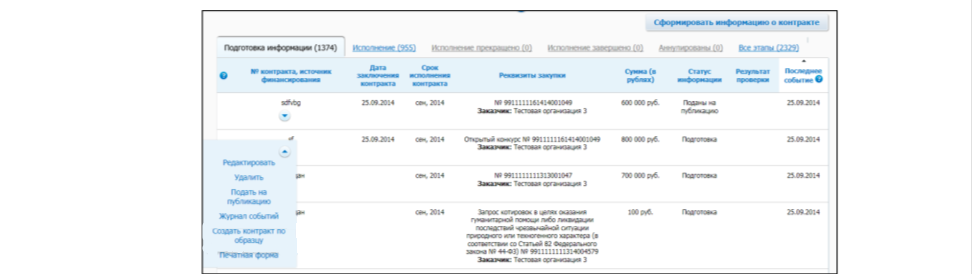 